                       HISTORIA PCKWszystko zaczęło się 24 czerwca 1859 roku w Solferino we Włoszech, gdzie armia francuska i włoska starły się w potężnej bitwie z siłami austriackimi, w wyniku której 40 000 żołnierzy zostało zabitych lub rannych.    Cierpienia żołnierzy przejęły grozą szwajcarskiego przedsiębiorcę Henryka Dunanta, który zorganizował przy udziale okolicznej ludności pomoc cierpiącym bez względu na ich narodowość.   Henryk Dunant opisał swoje doświadczenia, dotyczące tragedii wojny, w książce zatytułowanej „Wspomnienie Solferino”.   W październiku 1863 roku pięcioosobowy Komitet Pomocy Rannym z udziałem H. Dunantadoprowadził do spotkania z udziałem 16 państw. Komitet Pomocy Rannym przyjmuje nazwę Międzynarodowy Komitet Czerwonego Krzyża.   Henry Dunant (1828-1910) był twórcą idei Czerwonego Krzyża i Międzynarodowego Prawa Humanitarnego, a w 1901 roku pierwszym laureatem pokojowej nagrody Nobla.SIEDEM PODSTAWOWYCH ZASAD MIĘDZYNARODOWEGO RUCHU CZERWONEGO KRZYŻA I CZERWONEGO PÓŁKSIĘŻYCA*Humanitaryzm - zmierzanie do ochrony życia i zdrowia oraz zapewnienia poszanowania człowieka*Bezstronność - ruch nie czyni różnicy ze względu na narodowość, rasę, wyznanie, pozycję społeczną lub przekonania polityczne*Neutralność – ruch powstrzymuje się od uczestnictwa w działaniach zbrojnych oraz w sporach natury politycznej, rasowej, religijnej lub ideologicznej*Niezależność - ruch jest niezależny*Dobrowolność - ruch niesie pomoc dobrowolnie, nie kierując się chęcią osiągnięcia korzyści*Jedność - w każdym kraju działa tylko jedno stowarzyszenie Czerwonego Krzyża albo Czerwonego Półksiężyca*Powszechność - ruch obejmuje swoją działalnością cały światZAKRES DZIAŁALNOŚCI POLSKIEGO CZERWONEGO KRZYŻA*Działania socjalne*Zdrowie*Pierwsza Pomoc*Biuro poszukiwań*Międzynarodowe Prawo Humanitarne*Katastrofy* Honorowe Dawstwo KrwiWięcej informacji znajdziecie na www.pck.org.plZapraszamy uczniów klas pierwszych, którzy chcą dołączyć do naszego Szkolnego Koła PCK na spotkanie organizacyjne*23.09.2014 r. (wtorek)*sala nr 21s* od 14:30 do 15:10*opiekun SK PCK Iwona Krawczyk      CO NAS CZEKA W ROKU 2014/2015?*Promowanie działalności Polskiego Czerwonego Krzyża i honorowego krwiodawstwa*Promocja zdrowego stylu życia*Profilaktyka uzależnień*Kształcenie umiejętności udzielania pierwszej pomocy przedmedycznej                     UWAGA KONKURS!!!Konkurs na wiersz pod hasłem „95 lat pomagamy potrzebującym”Organizator: Oddział Rejonowy PCK w KoszalinieCel: popularyzowanie wiedzy o celach, zasadach i idei Polskiego Czerwonego Krzyża w 95 rocznicę powstaniaTermin: do 07.11.2014 r.Załącznik: Oświadczenie autora wiersza Szczegółowe informacje: I. KrawczykKonkurs na wiersz pod hasłem „95 lat pomagamy potrzebującym”5 najładniejszych wierszy zostanie przesłanych do Oddziału Rejonowego w Koszalinie. Przewidziane nagrody rzeczowe!Zachęcam do udziału.Czekam na wasze wiersze.Z czerwonokrzyskim pozdrowieniemIwona KrawczykPCKGimnazjum nr 1 w Białogardzie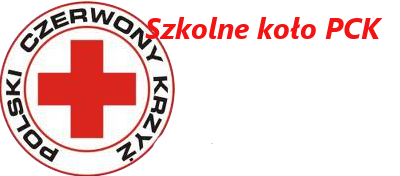 WRZESIEŃ